БЛАГОТВОРИТЕЛЬНАЯ АКЦИЯ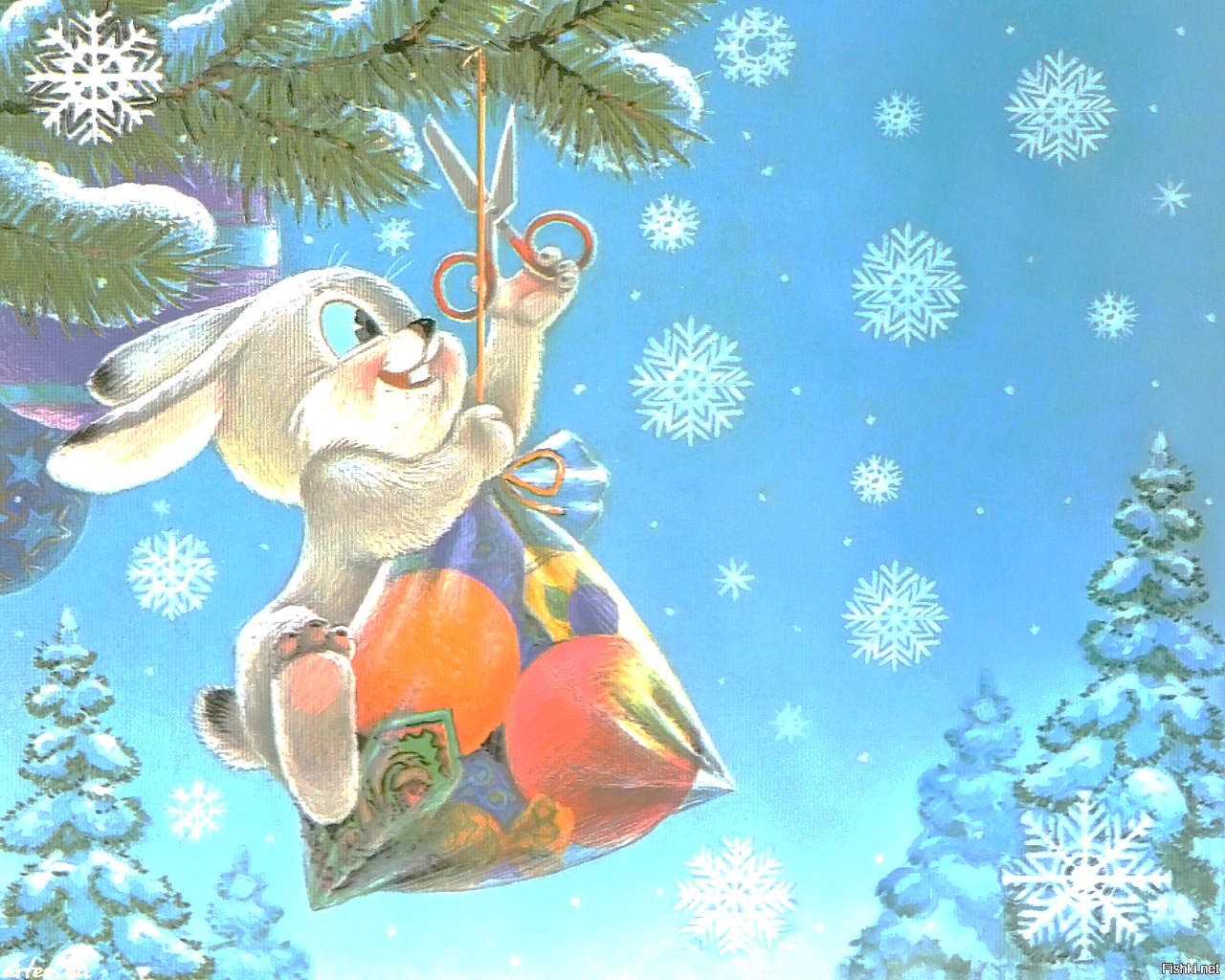 «Дети Нижнего  Тагила – детям  границы»Уважаемые педагоги, дети и родители! предлагаем ВАМ принять участие в новогодней акции по сбору подарков для детей отдаленных пограниЧных застав «Плодовая» и «Крутоярская».Мы очень хотим, чтобы Новый год пришел ко всем детям! Если вы чувствуете необходимость подарить доброту и частичку вашей души, то можете принять участие в акции и подарить детям игрушки, канцелярские товары, детские книжки, новогодние сувениры и сладости.подарки можно передать через классных руководителей в МАОУ НОШ № 43с  08.12.2022 по 17.12.2022.  Спешите делать добро!